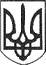 РЕШЕТИЛІВСЬКА МІСЬКА РАДАПОЛТАВСЬКОЇ ОБЛАСТІРОЗПОРЯДЖЕННЯ14 грудня  2021 року									     № 394Про внесення змін до паспортівбюджетних програм на 2021 рікВідповідно до статті 20 Бюджетного кодексу України, розпоряджень Кабінету Міністрів України від 14.09.2002 № 538-р „Про схвалення Концепції застосування програмно-цільового методу в бюджетному процесі” та від 23.05.2007 № 308-р „Про схвалення Концепції реформування місцевих бюджетів”, наказу Міністерства фінансів України від 26.08.2014 № 836 „Про деякі питання запровадження програмно-цільового методу складання та виконання місцевих бюджетів”(зі змінами) та рішення Решетилівської міської ради восьмого скликання від 10 грудня 2021 року № 875-16-VIIІ  „Про внесення змін до показників бюджету міської територіальної  громади  на 2021 рік”ЗОБОВ’ЯЗУЮ:Відділу бухгалтерського обліку, звітності та адміністративно -господарського забезпечення (Момот С.Г.)  внести зміни до паспортів бюджетних програм місцевого бюджету на 2021 рік в розрізі наступних кодів програмної класифікації видатків місцевих бюджетів (далі – КПКВКМБ):1) КПКВКМБ 0210150 „Організаційне, інформаційно — аналітичне та матеріально - технічне забезпечення діяльності обласної ради, районної ради, районної у місті ради (у разі її створення) міської, селищної, сільської рад”;2) КПКВКМБ 0210180 „Інша діяльність у сфері державного управління”;3) КПКВКМБ 0212010 „Багатопрофільна стаціонарна медична допомога”;4) КПКВКМБ 0213031 „Надання інших пільг окремим категоріям громадян відповідно до законодавства ”;5) КПКВКМБ 0213032 „Надання пільг окремим категоріям громадян з оплати послуг зв’язку”;6) КПКВКМБ 0213033 „Компенсаційні виплати за пільговий проїзд автомобільним транспортом окремим категоріям громадян ”;7) КПКВКМБ 0214060 „Забезпечення діяльності палаців і будинків культури, клубів, центрів дозвілля та інших клубних закладів”;8) КПКВКМБ 0216011  „Експлуатація та технічне обслуговування ”;9) КПКВКМБ 0216030  „Організація благоустрою населених пунктів”;10) КПКВКМБ 0217330 „Будівництво інших об’єктів комунальної власності”;11) КПКВКМБ 0217413 „Інші заходи у сфері автотранспорту”.Секретар міської ради		  					Т.А. Малиш